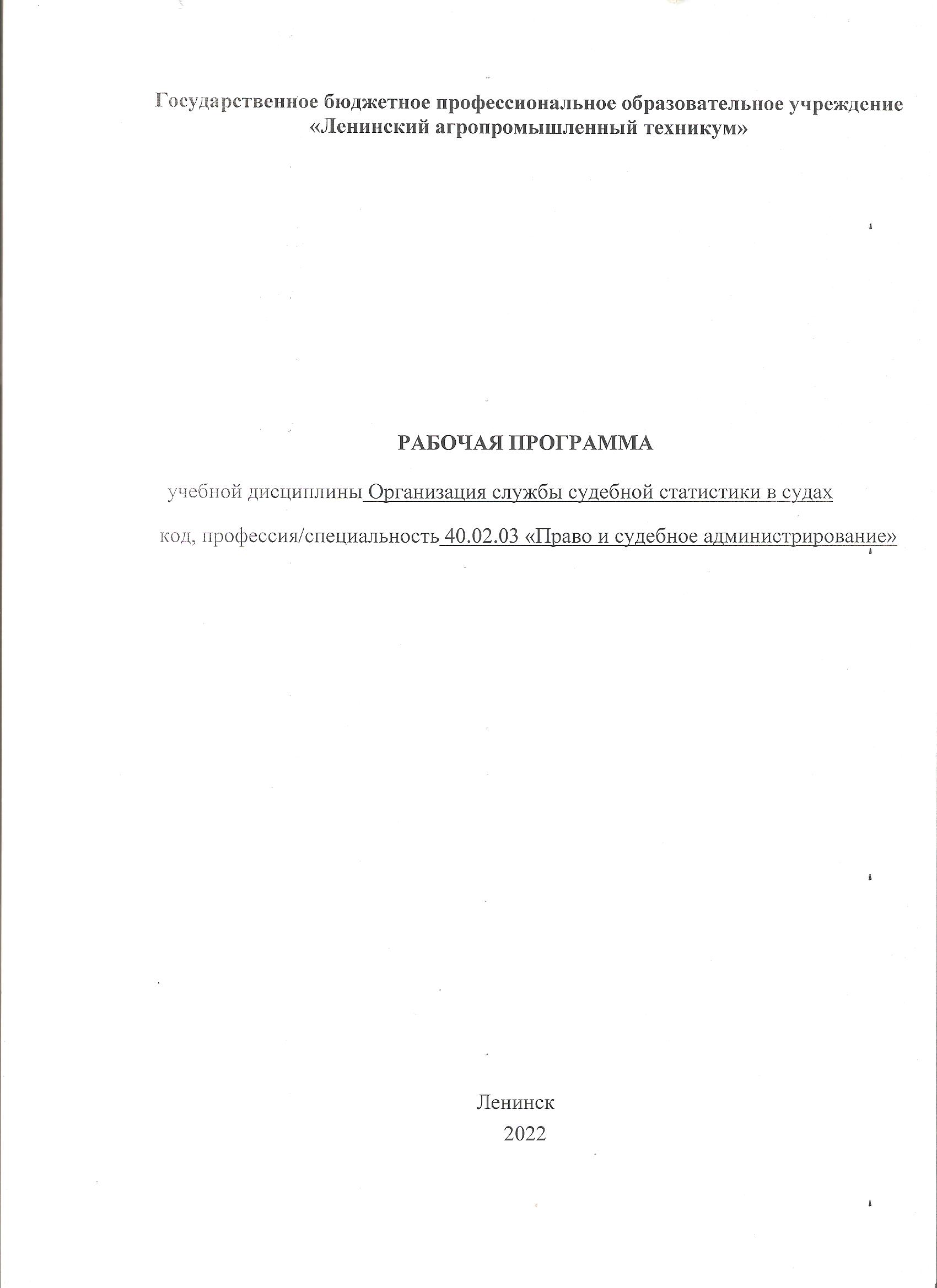 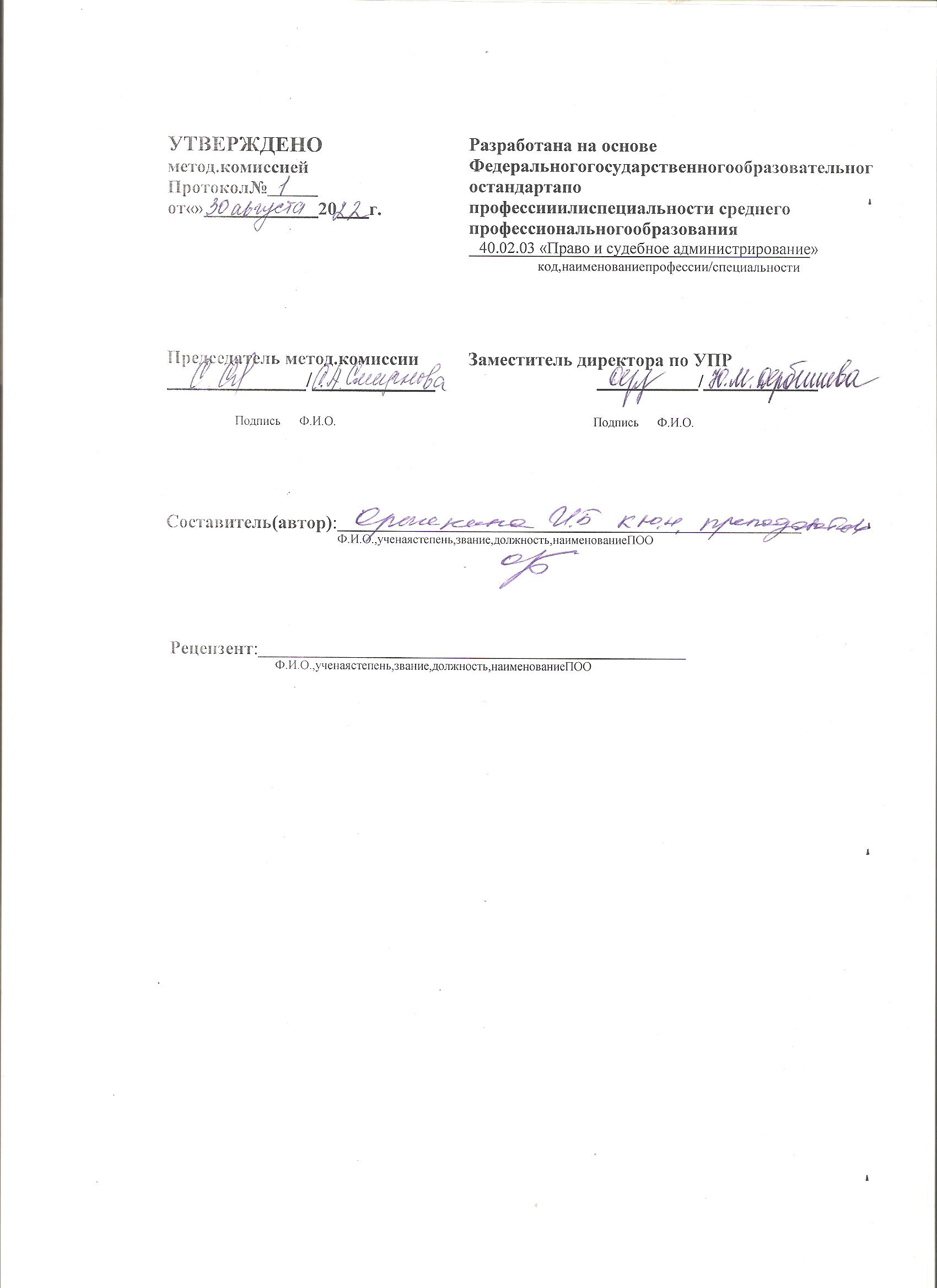 СОДЕРЖАНИЕПАСПОРТ РАБОЧЕЙ ПРОГРАММЫ УЧЕБНОЙ ДИСЦИПЛИНЫОрганизация службы судебной статистики в судахОбласть применения программыРабочая программа учебной дисциплины является частью образователь-ной программы в соответствии с ФГОС специальности среднего профессионального образования 40.02.03 Право  и судебное администрирование.Место дисциплины в структуре основной профессиональной образовательной программы: учебная дисциплина относится к профессиональным модулям (МДК.04.02).Цели и задачи дисциплины- требования к результатам освоения дисциплины:Цель освоения дисциплины «Организация службы судебной статистики в судах» - формирование у студентов теоретических знаний и практических навыков статистической работы в сфере судопроизводства, системного представления о судебной статистке и ее методах изучения массовых явлений в судебном производстве, результатов осуществления правосудия, статистическом анализе структуры и динамики преступности и судимости статистических методах обобщения и анализа судебной практики по всем видам судебного производства, ведения судебной статистики как прикладной деятельности в качестве направления организационно-правового обеспечения деятельности судов, получение практического опыта по ведению статистики характеризующих работу судов, а также статистику судимости (по вступившим в законную силу приговорам); получение навыков по осуществлению ведения судебной статистики на бумажных носителях и в электронном виде.Задачами дисциплины являются: - -освоение основных закономерностей создания и функционирования информационных процессов в правовой сфере; основ государственной политики в области систематизации статистических данных; методы и средства поиска, систематизации и обработки правовой информации;  - овладение умениями и навыками поиска, сбора, обработки, систематизации и комплексного анализа статистической информации имеющей значение для реализации правовых норм в соответствующих сферах профессиональной деятельности.В результате освоения дисциплины обучающийся должен: Обладать общими компетенциями, включающими в себя способность: ПК 1.5. Осуществлять ведение судебной статистики на бумажных носителях и в электронном виде.В результате освоения учебной дисциплины обучающийся должен:иметь практический опыт:по ведению статистики, характеризующей работу судов, а также статистики судимости (по вступившим в законную силу приговорам); уметь:составлять отчет о работе судов по рассмотрению гражданских, уголовных дел, дел об административных правонарушениях; составлять отчет о суммах ущерба от преступлений, суммах взысканий в доход государства, суммах судебных расходов из федерального бюджета определенных судебными актами; отчет о рассмотрении судами гражданских, уголовных дел в апелляционном и кассационном порядках; составлять оперативную отчетность; осуществлять аналитическую работу по материалам статистической отчетности; вести справочную работу по учету законодательства и судебной практики в судах; знать: инструкцию по ведению судебной статистики; табель форм статистической отчетности судов; виды и формы статистической отчетности в суде; правила составления статистических форм; систему сбора и отработки статистической отчетности.1.4 Рекомендуемое количество часов на освоение программы дисциплины:Максимальной учебной нагрузки обучающегося 48 часов, в том числе: обязательной аудиторной учебной нагрузки обучающегося 32 часа; самостоятельной работы обучающегося 16 часов.СТРУКТУРА И СОДЕРЖАНИЕ УЧЕБНОЙ ДИСЦИПЛИНЫОбъем учебной дисциплины и виды учебной работыТематический план и содержание учебной дисциплины Организация службы судебной статистики в судахДля характеристики уровня освоения учебного материала используются следующие обозначения:–ознакомительный (узнавание ранее изученных объектов,свойств);–репродуктивный (выполнение деятельности по образцу,инструкции или под руководством)–	продуктивный	(планирование	и	самостоятельное	выполнение	деятельности,	решение	проблемных	задач)УСЛОВИЯ РЕАЛИЗАЦИИ ПРОГРАММЫ ДИСЦИПЛИНЫТребования к минимальному материально-техническому обеспечениюучебная аудитория  32, корпус ГБПОУ «Ленинский агропромышленный техникум» /с мультимедийным оборудованием (демонстрационный экран, ноутбук) для показа слайд – презентационных материалов на практических занятияхресурсы библиотеки ГБПОУ «Ленинский агропромышленный техникум»программноеобеспечение Windows 8 Pro – Windows 8 Professional; Abby Fine Reader 9.0 Corporate Edition; Scanex; Office std 2013; Office Standard 2013 with SP1.Информационное обеспечение обученияПеречень рекомендуемых учебных изданий, дополнительной литературыОсновные источники: Правовая статистика : Учебник и практикум для СПО / под общ. ред. Л.К. Савюка. - Электрон. дан. - М.: Юрайт, 2020. - 410 с. - (Профессиональное образование). - Режим доступа: https://urait.ru/bcode/449555.Попаденко Е. В. Судебная статистика : Учебное пособие для СПО / Е.В. Попаденко. - Электрон. дан. - М.: Юрайт, 2020. - 206 с. - (Профессиональное образование). - Internet access. - Режим доступа: https://www.urait.ru.Дополнительные источники:Мамыкин А.С. Организационно-техническое обеспечение деятельности судов : учебное пособие / А.С. Мамыкин, Н.А. Латышева. - М. : РГУП, 2018. - 236 с. - ISBN 978-5-93916-643-0КОНТРОЛЬ И ОЦЕНКА РЕЗУЛЬТАТОВ ОСВОЕНИЯ ДИСЦИПЛИНЫВиды контроляКонтроль осуществляется по 5  - балльной шкале оценокконтроль текущей работы в семестресеместровый / итоговый контроль (дифференцированный зачет)Шкала итоговой оценки (дифференцированный зачет)1.ПАСПОРТ РАБОЧЕЙ ПРОГРАММЫ УЧЕБНОЙ ДИСЦИ-ПЛИНЫ2.СТРУКТУРА И СОДЕРЖАНИЕ УЧЕБНОЙ ДИСЦИПЛИНЫ3.УСЛОВИЯ	РЕАЛИЗАЦИИ	РАБОЧЕЙ	ПРОГРАММЫ УЧЕБНОЙ ДИСЦИПЛИНЫ4.КОНТРОЛЬ	И	ОЦЕНКА	РЕЗУЛЬТАТОВ ОСВОЕНИЯ УЧЕБНОЙ ДИСЦИПЛИНЫВид учебной работыОбъем часовМаксимальная учебная нагрузка (всего)48Обязательная аудиторная учебная нагрузка (всего)32в том числе:лекции16практические занятия16Самостоятельная работа обучающегося (всего)16в том числе:выполнение контрольных работ10выполнение практических заданий6Наименование разделов и темНаименование разделов и темСодержание учебного материала и практические работы, самостоятельная работа обучающихсяОбъем часовУровень освоенияТема 1. Правовые основы организации и ведения судебной статистикиТема 1. Правовые основы организации и ведения судебной статистикиЛекционные занятияСудебная статистика по осуществлению правосудия как часть правовой статистики. Многообразие подходов к пониманию понятия и предмета судебной статистики. Основные категории и понятия статистики. Этапы статистической работы. 41,2Тема 1. Правовые основы организации и ведения судебной статистикиТема 1. Правовые основы организации и ведения судебной статистикиПрактические занятияКлассификация судебной статистики по видам судов и предметной области.Нормативно-правовые акты, составляющие основу ведения судебной статистики. Специфика ведения судебной статистики непосредственно в судах и в органах Судебного Департамента. Инструкция по ведению судебной статистики как основной источник правового регулирования деятельности по ведению судебной статистики: общая характеристика.41,2Тема 1. Правовые основы организации и ведения судебной статистикиТема 1. Правовые основы организации и ведения судебной статистикиСамостоятельная работа обучающихся31,2Тема 1. Правовые основы организации и ведения судебной статистикиТема 1. Правовые основы организации и ведения судебной статистикиВыполнение контрольных работ31,2Тема 2. Виды и формы статистической отчетности. Правила составления статистических форм, система сбора и обработки статистической отчетности.Тема 2. Виды и формы статистической отчетности. Правила составления статистических форм, система сбора и обработки статистической отчетности.Лекционные занятияТабель форм статистической отчетности и Инструкция по ведению судебной статистики. Виды и формы статистической отчетности в суде. Правила составления статистических форм. Формы отчетности судов по первой, апелляционной, кассационной и надзорной инстанциям по рассмотрению уголовных, гражданских дел, дел об административных правонарушениях, иных материалов судебного контроля. 41,2Тема 2. Виды и формы статистической отчетности. Правила составления статистических форм, система сбора и обработки статистической отчетности.Тема 2. Виды и формы статистической отчетности. Правила составления статистических форм, система сбора и обработки статистической отчетности.Практические занятияСтатистика судимости по вступившим в силу приговорам. Специфика ведения статистической отчётности в арбитражном суде. Порядок сбора и обработки статистической отчетности. Обеспечение соответствия данных, предоставляемых на электронных и бумажных носителях. Объекты исследования и система статистических показателей судебной статистики. 41,2Тема 2. Виды и формы статистической отчетности. Правила составления статистических форм, система сбора и обработки статистической отчетности.Тема 2. Виды и формы статистической отчетности. Правила составления статистических форм, система сбора и обработки статистической отчетности.Самостоятельная работа обучающихся51,2Тема 2. Виды и формы статистической отчетности. Правила составления статистических форм, система сбора и обработки статистической отчетности.Тема 2. Виды и формы статистической отчетности. Правила составления статистических форм, система сбора и обработки статистической отчетности.Выполнение контрольных работ21,2Тема 2. Виды и формы статистической отчетности. Правила составления статистических форм, система сбора и обработки статистической отчетности.Тема 2. Виды и формы статистической отчетности. Правила составления статистических форм, система сбора и обработки статистической отчетности.Выполнение практических заданий31,2Тема 3. Структура и полномочия аппарата суда по организации статистики в различных звеньях судебной системыТема 3. Структура и полномочия аппарата суда по организации статистики в различных звеньях судебной системыЛекционные занятияСистема, структур, компетенции, функции службы судебной статистики. Система ведения статистики в ссудах. Система статистической отчетности о работе судов по видам судебного производства. Система показателей статистической отчетности о результатах осуществления правосудия (рассмотрения дел в судебных инстанциях). 42Тема 3. Структура и полномочия аппарата суда по организации статистики в различных звеньях судебной системыТема 3. Структура и полномочия аппарата суда по организации статистики в различных звеньях судебной системыПрактические занятия Организация статистической работы в Судебном департаменте. Деятельность судов и судебного департамента по ведению судебной статистики. Сбор и обработка данных судебной статистики в системе Судебного департамента. Компетенции, функции службы судебной статистики. 42Тема 3. Структура и полномочия аппарата суда по организации статистики в различных звеньях судебной системыТема 3. Структура и полномочия аппарата суда по организации статистики в различных звеньях судебной системыСамостоятельная работа обучающихся32Тема 3. Структура и полномочия аппарата суда по организации статистики в различных звеньях судебной системыТема 3. Структура и полномочия аппарата суда по организации статистики в различных звеньях судебной системыВыполнение контрольных работ32Тема 4. Справочная работа по учету законодательства и судебной практики в судах. Аналитическая работа по материалам статистической отчетностиЛекционные занятияПрименение автоматизированных информационных систем в организации службы судебной статистики в судах. Правила ведения судебной статистики на бумажных носителях и в электронном виде. Формирование сводной статистической информации по регламентным формам статистической отчетности. Автоматизация расчета форм статистической отчетности, сбора и обработки данных судебной статистики арбитражных судов. Формирование статистической отчетности по судимости. Лекционные занятияПрименение автоматизированных информационных систем в организации службы судебной статистики в судах. Правила ведения судебной статистики на бумажных носителях и в электронном виде. Формирование сводной статистической информации по регламентным формам статистической отчетности. Автоматизация расчета форм статистической отчетности, сбора и обработки данных судебной статистики арбитражных судов. Формирование статистической отчетности по судимости. 43Тема 4. Справочная работа по учету законодательства и судебной практики в судах. Аналитическая работа по материалам статистической отчетностиПрактические занятияОбобщение судебной практики. Организация доступа пользователей к хранилищам судебной статистики. ГАС «Правосудие» и подсистема «Судебное делопроизводство и статистика». Организация и порядок ведения справочной работы. Электронные справочные правовые системы. Изучение судебной практики.Практические занятияОбобщение судебной практики. Организация доступа пользователей к хранилищам судебной статистики. ГАС «Правосудие» и подсистема «Судебное делопроизводство и статистика». Организация и порядок ведения справочной работы. Электронные справочные правовые системы. Изучение судебной практики.43Тема 4. Справочная работа по учету законодательства и судебной практики в судах. Аналитическая работа по материалам статистической отчетностиСамостоятельная работа обучающихсяСамостоятельная работа обучающихся53Тема 4. Справочная работа по учету законодательства и судебной практики в судах. Аналитическая работа по материалам статистической отчетностиВыполнение контрольных работВыполнение контрольных работ23Тема 4. Справочная работа по учету законодательства и судебной практики в судах. Аналитическая работа по материалам статистической отчетностиВыполнение практических заданийВыполнение практических заданий33Всего:Всего:Всего:48Всего:Всего:Всего:(лекций-16, практ. занятий- 16, СРО-16)5 «отлично» 4 «хорошо» 3 «удовлетворительно» 2 «не удовлетворительно» Критерии оценки итоговой работы студента«5» отлично- ответы на вопросы построены юридически грамотно и четко, полно, подробно и последовательно раскрыты- показан должный уровень владения базовой терминологией учебной дисциплины  - отлично усвоены теоретические положения  и категории учебной дисциплины  «4» хорошо- ответы на вопросы построены грамотно, последовательно - продемонстрировано хорошее знание базовых терминов и категорий,  теоретических положений дисциплины, однако допущены отдельные неточности, что не позволяет оценить знания как «отличные»«3» удовлетворительно- ответы на вопросы даны  в основном правильно, однако неполно не раскрыта  часть значимых теоретических аспектов (характеристик, специфики, особенностей, признаков и т.д.) темы или в ответах  сделан акцент на несущественные вопросы - базовые термины и категории учебной дисциплины студентом  усвоены посредственно«2» неудовлетворительно- студент не ответил на вопросы (не показаны знания  основных базовых понятий и категорий, не раскрыты основные теоретические положения темы; в знаниях имеются существенные пробелы)